Pizza  ø 32 cm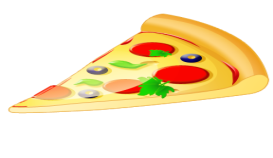 Pizza Margarita	105,- Kč(tomati, mozzarela)Pizza Prosciutto Cotto	125,- Kč(tomati, šunka, mozzarela)Pizza Salami	125,- Kč(tomati, salám, česnek, mozzarela)Pizza Funghi                                                 135,- Kč(tomati, šunka, žampiony, mozzarela)Pizza Quatro Formagi	 145,- Kč(tomati, 4 druhy sýra)Pizza Tradizionale	145,- Kč(tomati, slanina, salám, cibule, feferonky, mozzarela)Pizza Hawaii	140,- Kč(tomati, šunka, ananas, mozzarela)Pizza Calabria	150,- Kč(tomati, kuřecí maso, niva, parmazán, mozzarela)Pizza Pollo con Spinaci	155,- Kč(smetana, kuřecí maso, špenát, česnek, parmazán, mozzarela)Pizza Spinaci	150,- Kč(tomati, slanina, kukuřice, česnek, špenát, niva, mozzarela)Pizza ø 32 cmCeník ingrediencí navícŠunka	20,- KčSalám, Slanina	20,- KčKuřecí maso	30,- KčNiva, Parmazán, Mozzarela	20,- KčŽampiony,  Feferonky, Kukuřice	15,- KčAnanas, Špenát,Olivy	20,- KčSušená rajčata	30,- KčCibule, česnek, vejce	10,- KčCena krabice	10,- Kčwww.uzaby.eu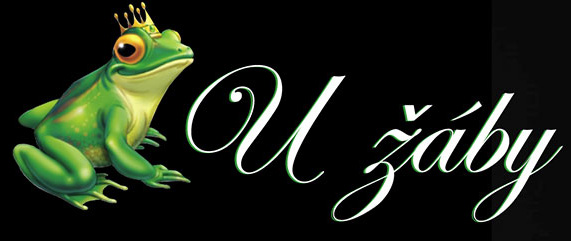 Restaurace U ŽábyNádražní 108, Nejdek                                        Tel: 739 677 068NABÍDKA PIZZY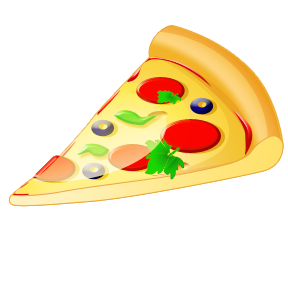 Příjem objednávek:                          Možnost  telefonické Po- Čt       15.30 – 21.00 h           objednávky předem.Pá             15.30 – 22.00 hSo             12.00 – 22.00 h           BEZ ROZVOZU!Ne            12.00 – 20.00 h